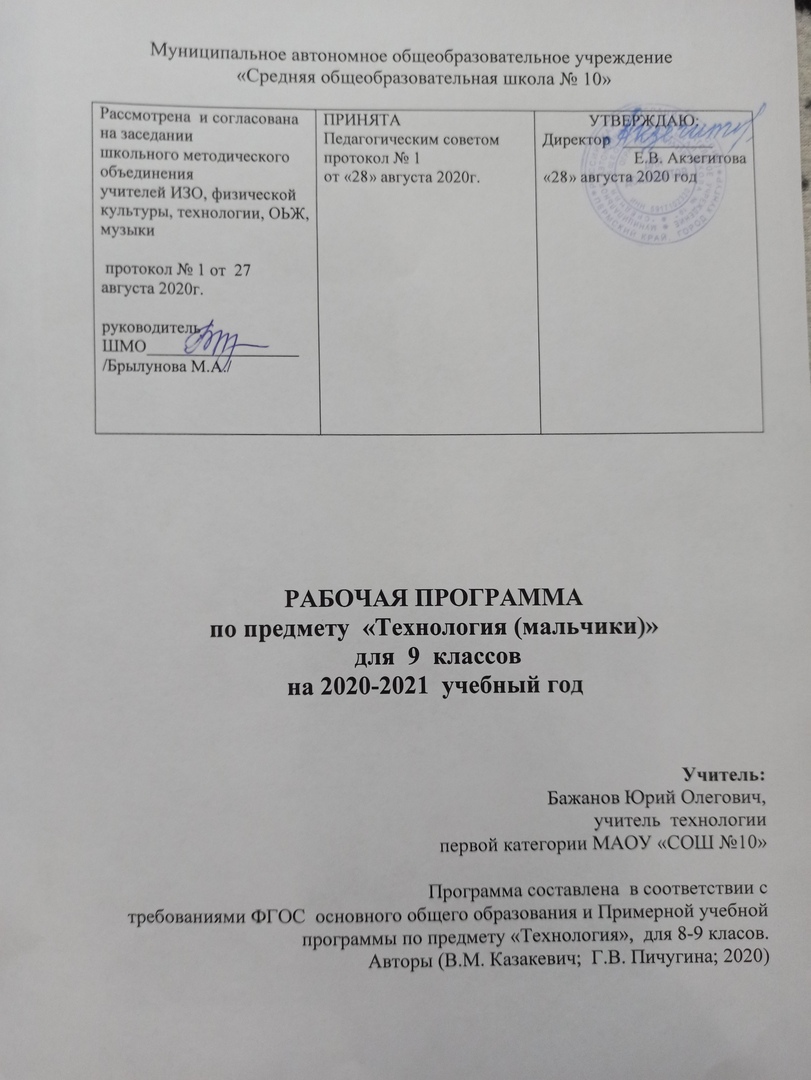 Пояснительная запискаРабочая программа по технологии 9 класс  учебного предмета «Технология» разработана на основании программы по учебному предмету «Технология», соответствующей федеральному государственному образовательному стандарту основного общего образования. (Авторы: В.М. Казакевич, Г.В. Пичугина, и др.)В основе настоящей рабочей программы лежат следующие нормативные документы:Федеральный закон Российской Федерации от 29 декабря 2012 г. N 273-ФЗ «Об образовании в Российской Федерации» Федеральный государственный образовательный стандарт основного общего образования (утвержден приказом Минобрнауки России от 17 декабря 2010 г. № 1897СанПиН 2.4.2.2821-10 Санитарно-эпидемиологические требования к условиям и организации обучения в общеобразовательных учреждениях)Письмо Министерства образования и науки РФ от 24 ноября 2011 г. № МД-1552/03 «Об оснащении общеобразовательных учреждений учебным и учебно-лабораторным оборудованием» В.М. Казакевич Технология 8-9 классы: учебник для общеобразовательных организации; 2020год.Учебный план МАОУ «СОШ№10» города Кунгура  на 2020 – 2021 учебный год.Цели изучения учебного предмета «Технология»Основными целями изучения учебного предмета «Технология» в системе основного общего образования являются:формирование представлений о составляющих техносферы, современном производстве и распространённых в нём технологиях;освоение технологического подхода как универсального алгоритма преобразующей и созидательной деятельности;формирование представлений о технологической культуре производства, развитие культуры труда подрастающего поколения на основе включения обучающихся в разнообразные виды технологической деятельности по созданию личностно или общественно значимых продуктов труда;овладение необходимыми в повседневной жизни базовыми (безопасными) приёмами ручного и механизированного труда с использованием распространённых инструментов, механизмов и машин, способами управления отдельными видами бытовой техники;овладение общетрудовыми и специальными умениями, необходимыми для проектирования и создания продуктов труда, ведения домашнего хозяйства;развитие у обучающихся познавательных интересов, технического мышления, пространственного воображения, интеллектуальных, творческих, коммуникативных и организаторских способностей;формирование у обучающихся опыта самостоятельной проектно-исследовательской деятельности;воспитание трудолюбия, бережливости, аккуратности, целеустремлённости, предприимчивости, ответственности за результаты своей деятельности, уважительного отношения к людям различных профессий и результатам их труда; воспитание гражданских и патриотических качеств личности;профессиональное самоопределение школьников в условиях рынка труда, формирование гуманистически и прагматически ориентированного мировоззрения, социально обоснованных ценностных ориентаций.При изучении технологии в основной школе обеспечивается достижение личностных, метапредметных и предметных результатов.Личностные результаты освоения обучающимися предмета «Технология» в основной школе:проявление познавательной активности в области предметной технологической деятельности;выражение желания учиться и трудиться для удовлетворения текущих и перспективных потребностей;самооценка умственных и физических способностей при трудовой деятельности в различных сферах с позиций будущей социализации и стратификации;развитие трудолюбия и ответственности за результаты своей деятельности; овладение установками, нормами и правилами научной организации умственного и физического труда; становление самоопределения в выбранной сфере будущей профессиональной деятельности, планирование образовательной и профессиональной карьеры, осознание необходимости общественно полезного труда как условия безопасной и эффективной социализации;проявление технико-технологического и экономического мышления при организации своей деятельности;самооценка готовности к предпринимательской деятельности в сфере технологий, к рациональному ведению домашнего хозяйства;формирование основ экологической культуры, соответствующей современному уровню экологического мышления; бережное отношение к природным и хозяйственным ресурсам;готовность к рациональному ведению домашнего хозяйства;осознание необходимости общественно полезного труда как условие безопасной и эффективной социализации;самооценка готовности к предпринимательской деятельности в сфере технического труда.	Метапредметные  результаты освоения учащимися предмета «Технология» в основной школе:алгоритмизированное планирование процесса познавательно-трудовой деятельности;определение адекватных имеющимся организационным и материально-техническим условиям способов решения учебной или трудовой задачи на основе заданных алгоритмов;комбинирование известных алгоритмов технического и технологического творчества в ситуациях, не предполагающих стандартного применения одного из них; поиск новых решений возникшей технической или организационной проблемы;выявление потребностей, проектирование и создание объектов, имеющих потребительную стоимость; самостоятельная организация и выполнение различных творческих работ по созданию изделий и продуктов;виртуальное и натурное моделирование технических объектов, продуктов и технологических процессов; проявление инновационного подхода к решению учебных и практических задач в процессе моделирования изделия или технологического процесса;осознанное использование речевых средств в соответствии с задачей коммуникации для выражения своих чувств, мыслей и потребностей; планирование и регуляция своей деятельности; подбор аргументов, формулирование выводов по обоснованию технико-технологического и организационного решения; отражение в устной или письменной форме результатов своей деятельности;выбор для решения познавательных и коммуникативных задач различных источников информации, включая энциклопедии, словари, интернет-ресурсы и другие базы данных;организация учебного сотрудничества и совместной деятельности с учителем и сверстниками; согласование и координация совместной познавательно-трудовой деятельности с другими её участниками; объективное оценивание вклада своей познавательно-трудовой деятельности в решение общих задач коллектива;оценивание правильности выполнения учебной задачи, собственных возможностей её решения; диагностика результатов познавательно-трудовой деятельности по принятым критериям и показателям; обоснование путей и средств устранения ошибок или разрешения противоречий в выполняемых технологических процессах;соблюдение норм и правил безопасности познавательно-трудовой деятельности и созидательного труда; соблюдение норм и правил культуры труда в соответствии с технологической культурой производства;оценивание своей познавательно-трудовой деятельности с точки зрения нравственных, правовых норм, эстетических ценностей по принятым в обществе и коллективе требованиям и принципам;формирование и развитие экологического мышления, умение применять его в познавательной, коммуникативной, социальной практике и профессиональной ориентации.Предметные результаты освоения учащимися предмета «Технология» в основной школе: в познавательной сфере:рациональное использование учебной и дополнительной технической и технологической информации для проектирования и создания объектов труда;оценка технических свойств сырья, материалов и областей их применения;ориентация в имеющихся и возможных средствах и технологиях создания объектов труда;владение алгоритмами и методами решения организационных и технико-технологических задач;распознавание видов, назначения материалов, инструментов и оборудования, применяемого в технологических процессах; овладение средствами и формами графического отображения объектов или процессов, правилами выполнения графической документации, овладение методами чтения технической, технологической и инструктивной информации;применение общенаучных знаний по предметам естественно-математического цикла в процессе подготовки и осуществления технологических процессов для обоснования и аргументации рациональности деятельности; применение элементов прикладной экономики при обосновании технологий и проектов;владение элементами научной организации труда, формами деятельности, соответствующими культуре труда и технологической культуре производства;	в трудовой сфере:планирование технологического процесса и процесса труда; подбор материалов с учётом характера объекта труда и технологии;проведение необходимых опытов и исследований при подборе сырья, материалов и проектировании объекта труда; подбор инструментов, приспособлений и оборудования с учётом требований технологии и материально-энергетических ресурсов;проектирование последовательности операций и составление операционной карты работы; выполнение технологических операций с соблюдением установленных норм, стандартов, ограничений; соблюдение трудовой и технологической дисциплины; соблюдение норм и правил безопасного труда, пожарной безопасности, правил санитарии и гигиены;обоснование критериев и показателей качества промежуточных и конечных результатов труда;выбор средств и видов представления технической и технологической информации в соответствии с коммуникативной задачей, сферой и ситуацией общения;подбор и применение инструментов, приборов и оборудования в технологических процессах с учетом областей их применения;контроль промежуточных и конечных результатов труда по установленным критериям и показателям с использованием контрольных и измерительных инструментов; выявление допущенных ошибок в процессе труда и обоснование способов их исправления;документирование результатов труда и проектной деятельности; расчёт себестоимости продукта труда; примерная экономическая оценка возможной прибыли с учётом сложившейся ситуации на рынке товаров и услуг;	в мотивационной сфере:оценивание своей способности к труду в конкретной предметной деятельности, предпринимательской деятельности; осознание ответственности за качество результатов труда;согласование своих потребностей и требований с потребностями и требованиями других участников познавательно-трудовой деятельности;направленное продвижение к выбору профиля технологической подготовки в старших классах полной средней школы или будущей профессии в учреждениях начального профессионального или среднего специального образования;выраженная готовность к труду в сфере материального производства или сфере услуг; оценивание своей способности и готовности к предпринимательской деятельности;стремление к экономии и бережливости в расходовании времени, материалов, денежных средств, труда; наличие экологической культуры при обосновании объекта труда и выполнении работ;	в эстетической сфере:овладение методами эстетического оформления изделий, обеспечения сохранности продуктов труда, дизайнерского проектирования изделий; разработка варианта рекламы выполненного объекта или результата труда;рациональное и эстетическое оснащение рабочего места с учётом требований эргономики и элементов научной организации труда;художественное оформление объекта труда и оптимальное планирование работ;рациональный выбор рабочего костюма и опрятное содержание рабочей одежды;участие в оформлении класса и школы, озеленении пришкольного участка, стремление внести красоту в домашний быт;разработка варианта рекламы выполненного объекта или результата труда; 	в коммуникативной сфере:практическое освоение умений, составляющих основу коммуникативной компетентности: действовать с учётом позиции другого и уметь согласовывать свои действия; устанавливать и поддерживать необходимые контакты с другими людьми; удовлетворительно владеть нормами и техникой общения; определять цели коммуникации, оценивать ситуацию, учитывать намерения и способы коммуникации партнёра, выбирать адекватные стратегии коммуникации;установление рабочих отношений в группе для выполнения практической работы или проекта, эффективное сотрудничество и способствование эффективной кооперации; интегрирование в группу сверстников и построение продуктивного взаимодействия со сверстниками и учителями;сравнение разных точек зрения перед принятием решения и осуществлением выбора; аргументирование своей точки зрения, отстаивание в споре своей позиции невраждебным для оппонентов образом;адекватное использование речевых средств  для решения различных коммуникативных задач; овладение устной и письменной речью; построение монологических контекстных высказываний; публичная презентация и защита проекта изделия, продукта труда или услуги; в физиолого-психологической сфере:развитие моторики и координации движений рук при работе с ручными инструментами и выполнении операций с помощью машин и механизмов;достижение необходимой точности движений при выполнении различных технологических операций;соблюдение необходимой величины усилий, прилагаемых к инструментам, с учётом технологических требований;сочетание образного и логического мышления в проектной деятельности.Методы и средства творческой и проектной деятельности -   2 часаЭкономическая оценка проекта. Экономическая оценка проекта.Производство -  2 часаТранспортные средства в процессе производства. Особенности транспортировки газов, жидкостей и сыпучих веществ.Технология – 3 часаРазвитие технологий и проблемы антропогенного воздействия на окружающую среду. Технологии и мировое хозяйство. Закономерности технологического развития. Побочные эффекты реализации технологического процесса.Техника – 3 часаРобототехника. Системы автоматического управления. Направления современных разработок в области робототехникиТехнологии получения, обработки, преобразования и использования материалов – 7 часовТехнология производства синтетических волокон. Ассортимент и свойства тканей из синтетических волокон. Современные конструкционные материалы и технологии для индустрии моды. Моделирование. Перенос нагрудной вытачки. Воротник. Построение чертежей воротников различных моделей в М 1:4. Рукав. Построение чертежа втачного рукава в М 1:4.  Предприятия региона  работающие на основе современных производственных технологи. Повторение изученного.Технологии обработки пищевых продуктов – 6 часовСовременные промышленные технологии получения продуктов питания. Способы обработки продуктов питания и потребительские качества пищи. Виды мяса. Тепловая обработка мяса. Блюда из мяса. Виды домашней птицы. Блюда из птицы. Супы. Виды. Значение супов в питании.Приготовление обеда. Практическая работа «Сервировка стола к обеду». Калорийность готовых  блюд Практическая работа «Расчет калорийности готовых  блюд».Технологии получения, преобразования и использования энергии – 1часАльтернативные источники энергииТехнологии получения, обработки и использования информации – 3 часаСущность коммуникации. Структура процесса коммуникации. Каналы связи при коммуникации. Технологии растениеводства – 2 часаРастительные ткань и клетка как объекты технологии. Генная инженерия как технология ликвидации нежелательных наследуемых признаков.Технологии животноводства – 2 часаБиотехнологии. Создание генетических тестов. Создание органов организмов с искусственной генетической программой.Социальные технологии – 3 часаОсуществление мониторинга СМИ и ресурсов Интернета по вопросам трудоустройства. Цикл жизни профессии. Стратегии профессиональной карьеры. Современные требования к кадрам. Концепции «обучения для жизни» и «обучения через всю жизнь».Итоговый урок – 1 часПовторение пройденного9 класс№Название раздела/Тема урокаНазвание раздела/Тема урокаКол-во часовТип урокаТип урокаЭлементы содержанияФормируемые УУД, деятельность учащихсяФормируемые УУД, деятельность учащихсяВид контроляЭлементы допол. содержанияД/зДата проведенияДата проведения№Название раздела/Тема урокаНазвание раздела/Тема урокаКол-во часовТип урокаТип урокаЭлементы содержанияФормируемые УУД, деятельность учащихсяФормируемые УУД, деятельность учащихсяВид контроляЭлементы допол. содержанияД/зпо плануФактМетоды и средства творческой и проектной деятельности –2 часаМетоды и средства творческой и проектной деятельности –2 часаМетоды и средства творческой и проектной деятельности –2 часаМетоды и средства творческой и проектной деятельности –2 часаМетоды и средства творческой и проектной деятельности –2 часаМетоды и средства творческой и проектной деятельности –2 часаМетоды и средства творческой и проектной деятельности –2 часаМетоды и средства творческой и проектной деятельности –2 часаМетоды и средства творческой и проектной деятельности –2 часаМетоды и средства творческой и проектной деятельности –2 часаМетоды и средства творческой и проектной деятельности –2 часаМетоды и средства творческой и проектной деятельности –2 часаМетоды и средства творческой и проектной деятельности –2 часаМетоды и средства творческой и проектной деятельности –2 часа1Экономическая оценка проекта. 11беседаБюджет проекта. Фандрайзинг. Специфика фандрайзинга для разных типов проектов. Разработка и реализация персонального проекта, направленного на разрешение личностно значимой для обучающегося проблемы.Бюджет проекта. Фандрайзинг. Специфика фандрайзинга для разных типов проектов. Разработка и реализация персонального проекта, направленного на разрешение личностно значимой для обучающегося проблемы.Получать представление о подготовке и проведении экономической оценки проекта и его презентации: сбор информации по стоимостным показателям составляющих проекта; расчёт себестоимости проекта. Собирать информацию о примерах бизнес-планов. Составлять бизнес-план для своего проектаПолучать представление о подготовке и проведении экономической оценки проекта и его презентации: сбор информации по стоимостным показателям составляющих проекта; расчёт себестоимости проекта. Собирать информацию о примерах бизнес-планов. Составлять бизнес-план для своего проектаопросучебная презентацияконспект читать1 неделя9а,б,в,г2Разработка бизнес-плана11комбинированныйБюджет проекта. Фандрайзинг. Специфика фандрайзинга для разных типов проектов. Разработка и реализация персонального проекта, направленного на разрешение личностно значимой для обучающегося проблемы.Бюджет проекта. Фандрайзинг. Специфика фандрайзинга для разных типов проектов. Разработка и реализация персонального проекта, направленного на разрешение личностно значимой для обучающегося проблемы.Получать представление о подготовке и проведении экономической оценки проекта и его презентации: сбор информации по стоимостным показателям составляющих проекта; расчёт себестоимости проекта. Собирать информацию о примерах бизнес-планов. Составлять бизнес-план для своего проектаПолучать представление о подготовке и проведении экономической оценки проекта и его презентации: сбор информации по стоимостным показателям составляющих проекта; расчёт себестоимости проекта. Собирать информацию о примерах бизнес-планов. Составлять бизнес-план для своего проектаопросучебная презентация, в/фильмконспект читать2 неделя9а,б,в,гПроизводство - 2 часаПроизводство - 2 часаПроизводство - 2 часаПроизводство - 2 часаПроизводство - 2 часаПроизводство - 2 часаПроизводство - 2 часаПроизводство - 2 часаПроизводство - 2 часаПроизводство - 2 часаПроизводство - 2 часаПроизводство - 2 часаПроизводство - 2 часаПроизводство - 2 часа3Транспортные средства в процессе производства11комбинированныйПотребности в перемещении людей и товаров, потребительские функции транспорта. Виды транспорта, история развития транспорта. Влияние транспорта на окружающую среду. Безопасность транспорта. Транспортная логистика. Регулирование транспортных потоков. Компьютерное моделирование, проведение виртуального эксперимента (на примере характеристик транспортного средства). Организация транспорта людей и грузов в регионе проживания обучающихся, спектр профессийПотребности в перемещении людей и товаров, потребительские функции транспорта. Виды транспорта, история развития транспорта. Влияние транспорта на окружающую среду. Безопасность транспорта. Транспортная логистика. Регулирование транспортных потоков. Компьютерное моделирование, проведение виртуального эксперимента (на примере характеристик транспортного средства). Организация транспорта людей и грузов в регионе проживания обучающихся, спектр профессийАнализировать информацию о транспортных средствах. Получать информацию об особенностях и способах транспортировки жидкостей и газов. Собирать дополнительную информацию о транспорте. Анализировать и сравнивать характеристики транспортных средств. Участвовать в экскурсии на соответствующие производства и подготовить реферат об увиденных транспортных средствахАнализировать информацию о транспортных средствах. Получать информацию об особенностях и способах транспортировки жидкостей и газов. Собирать дополнительную информацию о транспорте. Анализировать и сравнивать характеристики транспортных средств. Участвовать в экскурсии на соответствующие производства и подготовить реферат об увиденных транспортных средствахопросучебная презентация, в/фильмконспект читать3 неделя9а,б,в,г4Особенности транспортировки газов, жидкостей и сыпучих веществ11Потребности в перемещении людей и товаров, потребительские функции транспорта. Виды транспорта, история развития транспорта. Влияние транспорта на окружающую среду. Безопасность транспорта. Транспортная логистика. Регулирование транспортных потоков. Компьютерное моделирование, проведение виртуального эксперимента (на примере характеристик транспортного средства). Организация транспорта людей и грузов в регионе проживания обучающихся, спектр профессийПотребности в перемещении людей и товаров, потребительские функции транспорта. Виды транспорта, история развития транспорта. Влияние транспорта на окружающую среду. Безопасность транспорта. Транспортная логистика. Регулирование транспортных потоков. Компьютерное моделирование, проведение виртуального эксперимента (на примере характеристик транспортного средства). Организация транспорта людей и грузов в регионе проживания обучающихся, спектр профессийАнализировать информацию о транспортных средствах. Получать информацию об особенностях и способах транспортировки жидкостей и газов. Собирать дополнительную информацию о транспорте. Анализировать и сравнивать характеристики транспортных средств. Участвовать в экскурсии на соответствующие производства и подготовить реферат об увиденных транспортных средствахАнализировать информацию о транспортных средствах. Получать информацию об особенностях и способах транспортировки жидкостей и газов. Собирать дополнительную информацию о транспорте. Анализировать и сравнивать характеристики транспортных средств. Участвовать в экскурсии на соответствующие производства и подготовить реферат об увиденных транспортных средствах4 неделя9а,б,в,гТехнология – 3часаТехнология – 3часаТехнология – 3часаТехнология – 3часаТехнология – 3часаТехнология – 3часаТехнология – 3часаТехнология – 3часаТехнология – 3часаТехнология – 3часаТехнология – 3часаТехнология – 3часаТехнология – 3часаТехнология – 3часа5Развитие технологий и проблемы антропогенного воздействия на окружающую среду.11комбинированный Новые технологии современного производства. Перспективные технологии и материалы XXI века. Развитие технологий и проблемы антропогенного воздействия на окружающую среду. Технологии и мировое хозяйство. Закономерности технологического развития. Побочные эффекты реализации технологического процесса. Нанотехнологии: новые принципы получения материалов и продуктов с заданными свойствами.Новые технологии современного производства. Перспективные технологии и материалы XXI века. Развитие технологий и проблемы антропогенного воздействия на окружающую среду. Технологии и мировое хозяйство. Закономерности технологического развития. Побочные эффекты реализации технологического процесса. Нанотехнологии: новые принципы получения материалов и продуктов с заданными свойствами.Получить информацию о перспективных технологиях XXI века: объёмное моделирование, нанотехнологии, и их особенности и области применения.Собирать дополнительную информацию о перспективных технологиях. Подготовить реферат (или провести дискуссию с одноклассниками) на тему сходства и различий существующих и перспективных видов технологиПолучить информацию о перспективных технологиях XXI века: объёмное моделирование, нанотехнологии, и их особенности и области применения.Собирать дополнительную информацию о перспективных технологиях. Подготовить реферат (или провести дискуссию с одноклассниками) на тему сходства и различий существующих и перспективных видов технологиопросучебная презентация, в/фильмконспект читать5 неделя9а,б,в,г6Технологии и мировое хозяйство. Закономерности технологического развития.11комбинированный Новые технологии современного производства. Перспективные технологии и материалы XXI века. Развитие технологий и проблемы антропогенного воздействия на окружающую среду. Технологии и мировое хозяйство. Закономерности технологического развития. Побочные эффекты реализации технологического процесса. Нанотехнологии: новые принципы получения материалов и продуктов с заданными свойствами.Новые технологии современного производства. Перспективные технологии и материалы XXI века. Развитие технологий и проблемы антропогенного воздействия на окружающую среду. Технологии и мировое хозяйство. Закономерности технологического развития. Побочные эффекты реализации технологического процесса. Нанотехнологии: новые принципы получения материалов и продуктов с заданными свойствами.Получить информацию о перспективных технологиях XXI века: объёмное моделирование, нанотехнологии, и их особенности и области применения.Собирать дополнительную информацию о перспективных технологиях. Подготовить реферат (или провести дискуссию с одноклассниками) на тему сходства и различий существующих и перспективных видов технологиПолучить информацию о перспективных технологиях XXI века: объёмное моделирование, нанотехнологии, и их особенности и области применения.Собирать дополнительную информацию о перспективных технологиях. Подготовить реферат (или провести дискуссию с одноклассниками) на тему сходства и различий существующих и перспективных видов технологиопросучебная презентация, в/фильмконспект читать6 неделя9а,б,в,г7Побочные эффекты реализации технологического процесса.11Новые технологии современного производства. Перспективные технологии и материалы XXI века. Развитие технологий и проблемы антропогенного воздействия на окружающую среду. Технологии и мировое хозяйство. Закономерности технологического развития. Побочные эффекты реализации технологического процесса. Нанотехнологии: новые принципы получения материалов и продуктов с заданными свойствами.Новые технологии современного производства. Перспективные технологии и материалы XXI века. Развитие технологий и проблемы антропогенного воздействия на окружающую среду. Технологии и мировое хозяйство. Закономерности технологического развития. Побочные эффекты реализации технологического процесса. Нанотехнологии: новые принципы получения материалов и продуктов с заданными свойствами.Получить информацию о перспективных технологиях XXI века: объёмное моделирование, нанотехнологии, и их особенности и области применения.Собирать дополнительную информацию о перспективных технологиях. Подготовить реферат (или провести дискуссию с одноклассниками) на тему сходства и различий существующих и перспективных видов технологиПолучить информацию о перспективных технологиях XXI века: объёмное моделирование, нанотехнологии, и их особенности и области применения.Собирать дополнительную информацию о перспективных технологиях. Подготовить реферат (или провести дискуссию с одноклассниками) на тему сходства и различий существующих и перспективных видов технологи7 неделя9а,б,в,гТехника – 3 часаТехника – 3 часаТехника – 3 часаТехника – 3 часаТехника – 3 часаТехника – 3 часаТехника – 3 часаТехника – 3 часаТехника – 3 часаТехника – 3 часаТехника – 3 часаТехника – 3 часаТехника – 3 часаТехника – 3 часа8Робототехника.11комбинированныйРобототехника. Системы автоматического управления. Программирование работы устройств. Робототехника и среда конструирования. Простейшие робот. Роботы и робототехника. Классификация роботов. Направления современных разработок в области робототехникиРобототехника. Системы автоматического управления. Программирование работы устройств. Робототехника и среда конструирования. Простейшие робот. Роботы и робототехника. Классификация роботов. Направления современных разработок в области робототехникиПолучать представление о современной механизации ручных работ, автоматизации производственных процессов, роботах и их роли в современном производстве. Анализировать полученную информацию, проводить дискуссии на темы робототехники. Собирать изделия (роботы, манипуляторы), используя специальные конструкторПолучать представление о современной механизации ручных работ, автоматизации производственных процессов, роботах и их роли в современном производстве. Анализировать полученную информацию, проводить дискуссии на темы робототехники. Собирать изделия (роботы, манипуляторы), используя специальные конструкторопросучебная презентация, в/фильмконспект читать8 неделя9а,б,в,г9Системы автоматического управления.11комбинированный Робототехника. Системы автоматического управления. Программирование работы устройств. Робототехника и среда конструирования. Простейшие робот. Роботы и робототехника. Классификация роботов. Направления современных разработок в области робототехникиРобототехника. Системы автоматического управления. Программирование работы устройств. Робототехника и среда конструирования. Простейшие робот. Роботы и робототехника. Классификация роботов. Направления современных разработок в области робототехникиПолучать представление о современной механизации ручных работ, автоматизации производственных процессов, роботах и их роли в современном производстве. Анализировать полученную информацию, проводить дискуссии на темы робототехники. Собирать изделия (роботы, манипуляторы), используя специальные конструкторПолучать представление о современной механизации ручных работ, автоматизации производственных процессов, роботах и их роли в современном производстве. Анализировать полученную информацию, проводить дискуссии на темы робототехники. Собирать изделия (роботы, манипуляторы), используя специальные конструкторопросконспект читать9 неделя9а,б,в,г10Направления современныхразработок в области робототехники11комбинированный Робототехника. Системы автоматического управления. Программирование работы устройств. Робототехника и среда конструирования. Простейшие робот. Роботы и робототехника. Классификация роботов. Направления современных разработок в области робототехникиРобототехника. Системы автоматического управления. Программирование работы устройств. Робототехника и среда конструирования. Простейшие робот. Роботы и робототехника. Классификация роботов. Направления современных разработок в области робототехникиПолучать представление о современной механизации ручных работ, автоматизации производственных процессов, роботах и их роли в современном производстве. Анализировать полученную информацию, проводить дискуссии на темы робототехники. Собирать изделия (роботы, манипуляторы), используя специальные конструкторПолучать представление о современной механизации ручных работ, автоматизации производственных процессов, роботах и их роли в современном производстве. Анализировать полученную информацию, проводить дискуссии на темы робототехники. Собирать изделия (роботы, манипуляторы), используя специальные конструкторопрос10 неделя9а,б,в,гТехнологии получения,  обработки, преобразования материалов - 7 часовТехнологии получения,  обработки, преобразования материалов - 7 часовТехнологии получения,  обработки, преобразования материалов - 7 часовТехнологии получения,  обработки, преобразования материалов - 7 часовТехнологии получения,  обработки, преобразования материалов - 7 часовТехнологии получения,  обработки, преобразования материалов - 7 часовТехнологии получения,  обработки, преобразования материалов - 7 часовТехнологии получения,  обработки, преобразования материалов - 7 часовТехнологии получения,  обработки, преобразования материалов - 7 часовТехнологии получения,  обработки, преобразования материалов - 7 часовТехнологии получения,  обработки, преобразования материалов - 7 часовТехнологии получения,  обработки, преобразования материалов - 7 часовТехнологии получения,  обработки, преобразования материалов - 7 часовТехнологии получения,  обработки, преобразования материалов - 7 часов11Технология производства синтетических волокон. Ассортимент и свойства тканей из синтетических волокон.11комбинированный Виды женского легкого платья. Зрительные иллюзии в одежде. Правила снятия мерок для плечевого изделия.Формулы, применяемы для построения чертежа основы.Последовательность построения чертежа основы плечевого изделия в М1:4. Построение чертежа халата в М 1:4 по своим меркам.Особенности моделирования  на деталях плечевых изделий. Способы переноса контурных и контрольных линий и точек на деталях кроя.Изготовление выкройки швейного изделия. Расчет количества ткани. Подготовка ткани к раскрою.Раскладка деталей на ткани с учетом рисунка и фактуры ткани. Обмеловка и раскрой ткани. Тематика творческих проектов и этапы их выполнения.Скалывание и сметывание деталей кроя. Проведение примерки. ВТО.Проведение примерки, выявление и устранение дефектов.Стачивание деталей изделия. ВТО.Способы обработки горловины и бортов изделия в зависимости от модели и ткани.Виды женского легкого платья. Зрительные иллюзии в одежде. Правила снятия мерок для плечевого изделия.Формулы, применяемы для построения чертежа основы.Последовательность построения чертежа основы плечевого изделия в М1:4. Построение чертежа халата в М 1:4 по своим меркам.Особенности моделирования  на деталях плечевых изделий. Способы переноса контурных и контрольных линий и точек на деталях кроя.Изготовление выкройки швейного изделия. Расчет количества ткани. Подготовка ткани к раскрою.Раскладка деталей на ткани с учетом рисунка и фактуры ткани. Обмеловка и раскрой ткани. Тематика творческих проектов и этапы их выполнения.Скалывание и сметывание деталей кроя. Проведение примерки. ВТО.Проведение примерки, выявление и устранение дефектов.Стачивание деталей изделия. ВТО.Способы обработки горловины и бортов изделия в зависимости от модели и ткани.Анализ особенностей фигуры человека различных типов. Снятие мерок с фигуры человека и запись результатов измерений.Расчет по формулам отдельных элементов чертежей швейных изделий. Построение чертежа швейного изделия в масштабе 1 : 4 и в натуральную величину по своим меркам или по заданным размерам.Коррекция выкройки с учетом своих мерок и особенностей фигуры.Подготовка выкройки к раскрою. Расчет параметров и построение выкройки.  Планирование времени и последовательности выполнения отдельных операций и работы в целом. Выполнение раскладки выкроек на ткани. Перевод контурных и контрольных линий выкройки на парные детали кроя. Чтение технологической документации и выполнение образцов поузловой обработки швейных изделий. Подготовка и проведение примерки, исправление дефектов. Стачивание деталей и выполнение отделочных работ. Выполнение безопасных приемов труда. Выбор режима и выполнение влажно-тепловой обработки изделия. Самоконтроль и оценка качества готового изделия, анализ ошибокАнализ особенностей фигуры человека различных типов. Снятие мерок с фигуры человека и запись результатов измерений.Расчет по формулам отдельных элементов чертежей швейных изделий. Построение чертежа швейного изделия в масштабе 1 : 4 и в натуральную величину по своим меркам или по заданным размерам.Коррекция выкройки с учетом своих мерок и особенностей фигуры.Подготовка выкройки к раскрою. Расчет параметров и построение выкройки.  Планирование времени и последовательности выполнения отдельных операций и работы в целом. Выполнение раскладки выкроек на ткани. Перевод контурных и контрольных линий выкройки на парные детали кроя. Чтение технологической документации и выполнение образцов поузловой обработки швейных изделий. Подготовка и проведение примерки, исправление дефектов. Стачивание деталей и выполнение отделочных работ. Выполнение безопасных приемов труда. Выбор режима и выполнение влажно-тепловой обработки изделия. Самоконтроль и оценка качества готового изделия, анализ ошибокопросучебная презентация, в/фильмконспект читать11 неделя9а,б,в,г12Современные конструкционные материалы и технологии для индустрии моды11комбинированный Виды женского легкого платья. Зрительные иллюзии в одежде. Правила снятия мерок для плечевого изделия.Формулы, применяемы для построения чертежа основы.Последовательность построения чертежа основы плечевого изделия в М1:4. Построение чертежа халата в М 1:4 по своим меркам.Особенности моделирования  на деталях плечевых изделий. Способы переноса контурных и контрольных линий и точек на деталях кроя.Изготовление выкройки швейного изделия. Расчет количества ткани. Подготовка ткани к раскрою.Раскладка деталей на ткани с учетом рисунка и фактуры ткани. Обмеловка и раскрой ткани. Тематика творческих проектов и этапы их выполнения.Скалывание и сметывание деталей кроя. Проведение примерки. ВТО.Проведение примерки, выявление и устранение дефектов.Стачивание деталей изделия. ВТО.Способы обработки горловины и бортов изделия в зависимости от модели и ткани.Виды женского легкого платья. Зрительные иллюзии в одежде. Правила снятия мерок для плечевого изделия.Формулы, применяемы для построения чертежа основы.Последовательность построения чертежа основы плечевого изделия в М1:4. Построение чертежа халата в М 1:4 по своим меркам.Особенности моделирования  на деталях плечевых изделий. Способы переноса контурных и контрольных линий и точек на деталях кроя.Изготовление выкройки швейного изделия. Расчет количества ткани. Подготовка ткани к раскрою.Раскладка деталей на ткани с учетом рисунка и фактуры ткани. Обмеловка и раскрой ткани. Тематика творческих проектов и этапы их выполнения.Скалывание и сметывание деталей кроя. Проведение примерки. ВТО.Проведение примерки, выявление и устранение дефектов.Стачивание деталей изделия. ВТО.Способы обработки горловины и бортов изделия в зависимости от модели и ткани.Анализ особенностей фигуры человека различных типов. Снятие мерок с фигуры человека и запись результатов измерений.Расчет по формулам отдельных элементов чертежей швейных изделий. Построение чертежа швейного изделия в масштабе 1 : 4 и в натуральную величину по своим меркам или по заданным размерам.Коррекция выкройки с учетом своих мерок и особенностей фигуры.Подготовка выкройки к раскрою. Расчет параметров и построение выкройки.  Планирование времени и последовательности выполнения отдельных операций и работы в целом. Выполнение раскладки выкроек на ткани. Перевод контурных и контрольных линий выкройки на парные детали кроя. Чтение технологической документации и выполнение образцов поузловой обработки швейных изделий. Подготовка и проведение примерки, исправление дефектов. Стачивание деталей и выполнение отделочных работ. Выполнение безопасных приемов труда. Выбор режима и выполнение влажно-тепловой обработки изделия. Самоконтроль и оценка качества готового изделия, анализ ошибокАнализ особенностей фигуры человека различных типов. Снятие мерок с фигуры человека и запись результатов измерений.Расчет по формулам отдельных элементов чертежей швейных изделий. Построение чертежа швейного изделия в масштабе 1 : 4 и в натуральную величину по своим меркам или по заданным размерам.Коррекция выкройки с учетом своих мерок и особенностей фигуры.Подготовка выкройки к раскрою. Расчет параметров и построение выкройки.  Планирование времени и последовательности выполнения отдельных операций и работы в целом. Выполнение раскладки выкроек на ткани. Перевод контурных и контрольных линий выкройки на парные детали кроя. Чтение технологической документации и выполнение образцов поузловой обработки швейных изделий. Подготовка и проведение примерки, исправление дефектов. Стачивание деталей и выполнение отделочных работ. Выполнение безопасных приемов труда. Выбор режима и выполнение влажно-тепловой обработки изделия. Самоконтроль и оценка качества готового изделия, анализ ошибокопросконспект читать12 неделя9а,б,в,г13Моделирование. Перенос нагрудной вытачки.11комбинированный Виды женского легкого платья. Зрительные иллюзии в одежде. Правила снятия мерок для плечевого изделия.Формулы, применяемы для построения чертежа основы.Последовательность построения чертежа основы плечевого изделия в М1:4. Построение чертежа халата в М 1:4 по своим меркам.Особенности моделирования  на деталях плечевых изделий. Способы переноса контурных и контрольных линий и точек на деталях кроя.Изготовление выкройки швейного изделия. Расчет количества ткани. Подготовка ткани к раскрою.Раскладка деталей на ткани с учетом рисунка и фактуры ткани. Обмеловка и раскрой ткани. Тематика творческих проектов и этапы их выполнения.Скалывание и сметывание деталей кроя. Проведение примерки. ВТО.Проведение примерки, выявление и устранение дефектов.Стачивание деталей изделия. ВТО.Способы обработки горловины и бортов изделия в зависимости от модели и ткани.Виды женского легкого платья. Зрительные иллюзии в одежде. Правила снятия мерок для плечевого изделия.Формулы, применяемы для построения чертежа основы.Последовательность построения чертежа основы плечевого изделия в М1:4. Построение чертежа халата в М 1:4 по своим меркам.Особенности моделирования  на деталях плечевых изделий. Способы переноса контурных и контрольных линий и точек на деталях кроя.Изготовление выкройки швейного изделия. Расчет количества ткани. Подготовка ткани к раскрою.Раскладка деталей на ткани с учетом рисунка и фактуры ткани. Обмеловка и раскрой ткани. Тематика творческих проектов и этапы их выполнения.Скалывание и сметывание деталей кроя. Проведение примерки. ВТО.Проведение примерки, выявление и устранение дефектов.Стачивание деталей изделия. ВТО.Способы обработки горловины и бортов изделия в зависимости от модели и ткани.Анализ особенностей фигуры человека различных типов. Снятие мерок с фигуры человека и запись результатов измерений.Расчет по формулам отдельных элементов чертежей швейных изделий. Построение чертежа швейного изделия в масштабе 1 : 4 и в натуральную величину по своим меркам или по заданным размерам.Коррекция выкройки с учетом своих мерок и особенностей фигуры.Подготовка выкройки к раскрою. Расчет параметров и построение выкройки.  Планирование времени и последовательности выполнения отдельных операций и работы в целом. Выполнение раскладки выкроек на ткани. Перевод контурных и контрольных линий выкройки на парные детали кроя. Чтение технологической документации и выполнение образцов поузловой обработки швейных изделий. Подготовка и проведение примерки, исправление дефектов. Стачивание деталей и выполнение отделочных работ. Выполнение безопасных приемов труда. Выбор режима и выполнение влажно-тепловой обработки изделия. Самоконтроль и оценка качества готового изделия, анализ ошибокАнализ особенностей фигуры человека различных типов. Снятие мерок с фигуры человека и запись результатов измерений.Расчет по формулам отдельных элементов чертежей швейных изделий. Построение чертежа швейного изделия в масштабе 1 : 4 и в натуральную величину по своим меркам или по заданным размерам.Коррекция выкройки с учетом своих мерок и особенностей фигуры.Подготовка выкройки к раскрою. Расчет параметров и построение выкройки.  Планирование времени и последовательности выполнения отдельных операций и работы в целом. Выполнение раскладки выкроек на ткани. Перевод контурных и контрольных линий выкройки на парные детали кроя. Чтение технологической документации и выполнение образцов поузловой обработки швейных изделий. Подготовка и проведение примерки, исправление дефектов. Стачивание деталей и выполнение отделочных работ. Выполнение безопасных приемов труда. Выбор режима и выполнение влажно-тепловой обработки изделия. Самоконтроль и оценка качества готового изделия, анализ ошибокопросучебная таблица конспект13 неделя9а,б,в,г14Воротник. Построение чертежей воротников различных моделей в М 1:4.11Виды женского легкого платья. Зрительные иллюзии в одежде. Правила снятия мерок для плечевого изделия.Формулы, применяемы для построения чертежа основы.Последовательность построения чертежа основы плечевого изделия в М1:4. Построение чертежа халата в М 1:4 по своим меркам.Особенности моделирования  на деталях плечевых изделий. Способы переноса контурных и контрольных линий и точек на деталях кроя.Изготовление выкройки швейного изделия. Расчет количества ткани. Подготовка ткани к раскрою.Раскладка деталей на ткани с учетом рисунка и фактуры ткани. Обмеловка и раскрой ткани. Тематика творческих проектов и этапы их выполнения.Скалывание и сметывание деталей кроя. Проведение примерки. ВТО.Проведение примерки, выявление и устранение дефектов.Стачивание деталей изделия. ВТО.Способы обработки горловины и бортов изделия в зависимости от модели и ткани.Виды женского легкого платья. Зрительные иллюзии в одежде. Правила снятия мерок для плечевого изделия.Формулы, применяемы для построения чертежа основы.Последовательность построения чертежа основы плечевого изделия в М1:4. Построение чертежа халата в М 1:4 по своим меркам.Особенности моделирования  на деталях плечевых изделий. Способы переноса контурных и контрольных линий и точек на деталях кроя.Изготовление выкройки швейного изделия. Расчет количества ткани. Подготовка ткани к раскрою.Раскладка деталей на ткани с учетом рисунка и фактуры ткани. Обмеловка и раскрой ткани. Тематика творческих проектов и этапы их выполнения.Скалывание и сметывание деталей кроя. Проведение примерки. ВТО.Проведение примерки, выявление и устранение дефектов.Стачивание деталей изделия. ВТО.Способы обработки горловины и бортов изделия в зависимости от модели и ткани.Анализ особенностей фигуры человека различных типов. Снятие мерок с фигуры человека и запись результатов измерений.Расчет по формулам отдельных элементов чертежей швейных изделий. Построение чертежа швейного изделия в масштабе 1 : 4 и в натуральную величину по своим меркам или по заданным размерам.Коррекция выкройки с учетом своих мерок и особенностей фигуры.Подготовка выкройки к раскрою. Расчет параметров и построение выкройки.  Планирование времени и последовательности выполнения отдельных операций и работы в целом. Выполнение раскладки выкроек на ткани. Перевод контурных и контрольных линий выкройки на парные детали кроя. Чтение технологической документации и выполнение образцов поузловой обработки швейных изделий. Подготовка и проведение примерки, исправление дефектов. Стачивание деталей и выполнение отделочных работ. Выполнение безопасных приемов труда. Выбор режима и выполнение влажно-тепловой обработки изделия. Самоконтроль и оценка качества готового изделия, анализ ошибокАнализ особенностей фигуры человека различных типов. Снятие мерок с фигуры человека и запись результатов измерений.Расчет по формулам отдельных элементов чертежей швейных изделий. Построение чертежа швейного изделия в масштабе 1 : 4 и в натуральную величину по своим меркам или по заданным размерам.Коррекция выкройки с учетом своих мерок и особенностей фигуры.Подготовка выкройки к раскрою. Расчет параметров и построение выкройки.  Планирование времени и последовательности выполнения отдельных операций и работы в целом. Выполнение раскладки выкроек на ткани. Перевод контурных и контрольных линий выкройки на парные детали кроя. Чтение технологической документации и выполнение образцов поузловой обработки швейных изделий. Подготовка и проведение примерки, исправление дефектов. Стачивание деталей и выполнение отделочных работ. Выполнение безопасных приемов труда. Выбор режима и выполнение влажно-тепловой обработки изделия. Самоконтроль и оценка качества готового изделия, анализ ошибок14 неделя9а,б,в,г15Рукав. Построение чертежа втачного рукава в М 1:4.  11Виды женского легкого платья. Зрительные иллюзии в одежде. Правила снятия мерок для плечевого изделия.Формулы, применяемы для построения чертежа основы.Последовательность построения чертежа основы плечевого изделия в М1:4. Построение чертежа халата в М 1:4 по своим меркам.Особенности моделирования  на деталях плечевых изделий. Способы переноса контурных и контрольных линий и точек на деталях кроя.Изготовление выкройки швейного изделия. Расчет количества ткани. Подготовка ткани к раскрою.Раскладка деталей на ткани с учетом рисунка и фактуры ткани. Обмеловка и раскрой ткани. Тематика творческих проектов и этапы их выполнения.Скалывание и сметывание деталей кроя. Проведение примерки. ВТО.Проведение примерки, выявление и устранение дефектов.Стачивание деталей изделия. ВТО.Способы обработки горловины и бортов изделия в зависимости от модели и ткани.Виды женского легкого платья. Зрительные иллюзии в одежде. Правила снятия мерок для плечевого изделия.Формулы, применяемы для построения чертежа основы.Последовательность построения чертежа основы плечевого изделия в М1:4. Построение чертежа халата в М 1:4 по своим меркам.Особенности моделирования  на деталях плечевых изделий. Способы переноса контурных и контрольных линий и точек на деталях кроя.Изготовление выкройки швейного изделия. Расчет количества ткани. Подготовка ткани к раскрою.Раскладка деталей на ткани с учетом рисунка и фактуры ткани. Обмеловка и раскрой ткани. Тематика творческих проектов и этапы их выполнения.Скалывание и сметывание деталей кроя. Проведение примерки. ВТО.Проведение примерки, выявление и устранение дефектов.Стачивание деталей изделия. ВТО.Способы обработки горловины и бортов изделия в зависимости от модели и ткани.Анализ особенностей фигуры человека различных типов. Снятие мерок с фигуры человека и запись результатов измерений.Расчет по формулам отдельных элементов чертежей швейных изделий. Построение чертежа швейного изделия в масштабе 1 : 4 и в натуральную величину по своим меркам или по заданным размерам.Коррекция выкройки с учетом своих мерок и особенностей фигуры.Подготовка выкройки к раскрою. Расчет параметров и построение выкройки.  Планирование времени и последовательности выполнения отдельных операций и работы в целом. Выполнение раскладки выкроек на ткани. Перевод контурных и контрольных линий выкройки на парные детали кроя. Чтение технологической документации и выполнение образцов поузловой обработки швейных изделий. Подготовка и проведение примерки, исправление дефектов. Стачивание деталей и выполнение отделочных работ. Выполнение безопасных приемов труда. Выбор режима и выполнение влажно-тепловой обработки изделия. Самоконтроль и оценка качества готового изделия, анализ ошибокАнализ особенностей фигуры человека различных типов. Снятие мерок с фигуры человека и запись результатов измерений.Расчет по формулам отдельных элементов чертежей швейных изделий. Построение чертежа швейного изделия в масштабе 1 : 4 и в натуральную величину по своим меркам или по заданным размерам.Коррекция выкройки с учетом своих мерок и особенностей фигуры.Подготовка выкройки к раскрою. Расчет параметров и построение выкройки.  Планирование времени и последовательности выполнения отдельных операций и работы в целом. Выполнение раскладки выкроек на ткани. Перевод контурных и контрольных линий выкройки на парные детали кроя. Чтение технологической документации и выполнение образцов поузловой обработки швейных изделий. Подготовка и проведение примерки, исправление дефектов. Стачивание деталей и выполнение отделочных работ. Выполнение безопасных приемов труда. Выбор режима и выполнение влажно-тепловой обработки изделия. Самоконтроль и оценка качества готового изделия, анализ ошибок15 неделя9а,б,в,г16Предприятия региона  работающие на основе современных производственных технологи11Виды женского легкого платья. Зрительные иллюзии в одежде. Правила снятия мерок для плечевого изделия.Формулы, применяемы для построения чертежа основы.Последовательность построения чертежа основы плечевого изделия в М1:4. Построение чертежа халата в М 1:4 по своим меркам.Особенности моделирования  на деталях плечевых изделий. Способы переноса контурных и контрольных линий и точек на деталях кроя.Изготовление выкройки швейного изделия. Расчет количества ткани. Подготовка ткани к раскрою.Раскладка деталей на ткани с учетом рисунка и фактуры ткани. Обмеловка и раскрой ткани. Тематика творческих проектов и этапы их выполнения.Скалывание и сметывание деталей кроя. Проведение примерки. ВТО.Проведение примерки, выявление и устранение дефектов.Стачивание деталей изделия. ВТО.Способы обработки горловины и бортов изделия в зависимости от модели и ткани.Виды женского легкого платья. Зрительные иллюзии в одежде. Правила снятия мерок для плечевого изделия.Формулы, применяемы для построения чертежа основы.Последовательность построения чертежа основы плечевого изделия в М1:4. Построение чертежа халата в М 1:4 по своим меркам.Особенности моделирования  на деталях плечевых изделий. Способы переноса контурных и контрольных линий и точек на деталях кроя.Изготовление выкройки швейного изделия. Расчет количества ткани. Подготовка ткани к раскрою.Раскладка деталей на ткани с учетом рисунка и фактуры ткани. Обмеловка и раскрой ткани. Тематика творческих проектов и этапы их выполнения.Скалывание и сметывание деталей кроя. Проведение примерки. ВТО.Проведение примерки, выявление и устранение дефектов.Стачивание деталей изделия. ВТО.Способы обработки горловины и бортов изделия в зависимости от модели и ткани.Анализ особенностей фигуры человека различных типов. Снятие мерок с фигуры человека и запись результатов измерений.Расчет по формулам отдельных элементов чертежей швейных изделий. Построение чертежа швейного изделия в масштабе 1 : 4 и в натуральную величину по своим меркам или по заданным размерам.Коррекция выкройки с учетом своих мерок и особенностей фигуры.Подготовка выкройки к раскрою. Расчет параметров и построение выкройки.  Планирование времени и последовательности выполнения отдельных операций и работы в целом. Выполнение раскладки выкроек на ткани. Перевод контурных и контрольных линий выкройки на парные детали кроя. Чтение технологической документации и выполнение образцов поузловой обработки швейных изделий. Подготовка и проведение примерки, исправление дефектов. Стачивание деталей и выполнение отделочных работ. Выполнение безопасных приемов труда. Выбор режима и выполнение влажно-тепловой обработки изделия. Самоконтроль и оценка качества готового изделия, анализ ошибокАнализ особенностей фигуры человека различных типов. Снятие мерок с фигуры человека и запись результатов измерений.Расчет по формулам отдельных элементов чертежей швейных изделий. Построение чертежа швейного изделия в масштабе 1 : 4 и в натуральную величину по своим меркам или по заданным размерам.Коррекция выкройки с учетом своих мерок и особенностей фигуры.Подготовка выкройки к раскрою. Расчет параметров и построение выкройки.  Планирование времени и последовательности выполнения отдельных операций и работы в целом. Выполнение раскладки выкроек на ткани. Перевод контурных и контрольных линий выкройки на парные детали кроя. Чтение технологической документации и выполнение образцов поузловой обработки швейных изделий. Подготовка и проведение примерки, исправление дефектов. Стачивание деталей и выполнение отделочных работ. Выполнение безопасных приемов труда. Выбор режима и выполнение влажно-тепловой обработки изделия. Самоконтроль и оценка качества готового изделия, анализ ошибок16 неделя9а,б,в,г17Повторение изученного11комбинир.Виды женского легкого платья. Зрительные иллюзии в одежде. Правила снятия мерок для плечевого изделия.Формулы, применяемы для построения чертежа основы.Последовательность построения чертежа основы плечевого изделия в М1:4. Построение чертежа халата в М 1:4 по своим меркам.Особенности моделирования  на деталях плечевых изделий. Способы переноса контурных и контрольных линий и точек на деталях кроя.Изготовление выкройки швейного изделия. Расчет количества ткани. Подготовка ткани к раскрою.Раскладка деталей на ткани с учетом рисунка и фактуры ткани. Обмеловка и раскрой ткани. Тематика творческих проектов и этапы их выполнения.Скалывание и сметывание деталей кроя. Проведение примерки. ВТО.Проведение примерки, выявление и устранение дефектов.Стачивание деталей изделия. ВТО.Способы обработки горловины и бортов изделия в зависимости от модели и ткани.Виды женского легкого платья. Зрительные иллюзии в одежде. Правила снятия мерок для плечевого изделия.Формулы, применяемы для построения чертежа основы.Последовательность построения чертежа основы плечевого изделия в М1:4. Построение чертежа халата в М 1:4 по своим меркам.Особенности моделирования  на деталях плечевых изделий. Способы переноса контурных и контрольных линий и точек на деталях кроя.Изготовление выкройки швейного изделия. Расчет количества ткани. Подготовка ткани к раскрою.Раскладка деталей на ткани с учетом рисунка и фактуры ткани. Обмеловка и раскрой ткани. Тематика творческих проектов и этапы их выполнения.Скалывание и сметывание деталей кроя. Проведение примерки. ВТО.Проведение примерки, выявление и устранение дефектов.Стачивание деталей изделия. ВТО.Способы обработки горловины и бортов изделия в зависимости от модели и ткани.Анализ особенностей фигуры человека различных типов. Снятие мерок с фигуры человека и запись результатов измерений.Расчет по формулам отдельных элементов чертежей швейных изделий. Построение чертежа швейного изделия в масштабе 1 : 4 и в натуральную величину по своим меркам или по заданным размерам.Коррекция выкройки с учетом своих мерок и особенностей фигуры.Подготовка выкройки к раскрою. Расчет параметров и построение выкройки.  Планирование времени и последовательности выполнения отдельных операций и работы в целом. Выполнение раскладки выкроек на ткани. Перевод контурных и контрольных линий выкройки на парные детали кроя. Чтение технологической документации и выполнение образцов поузловой обработки швейных изделий. Подготовка и проведение примерки, исправление дефектов. Стачивание деталей и выполнение отделочных работ. Выполнение безопасных приемов труда. Выбор режима и выполнение влажно-тепловой обработки изделия. Самоконтроль и оценка качества готового изделия, анализ ошибокАнализ особенностей фигуры человека различных типов. Снятие мерок с фигуры человека и запись результатов измерений.Расчет по формулам отдельных элементов чертежей швейных изделий. Построение чертежа швейного изделия в масштабе 1 : 4 и в натуральную величину по своим меркам или по заданным размерам.Коррекция выкройки с учетом своих мерок и особенностей фигуры.Подготовка выкройки к раскрою. Расчет параметров и построение выкройки.  Планирование времени и последовательности выполнения отдельных операций и работы в целом. Выполнение раскладки выкроек на ткани. Перевод контурных и контрольных линий выкройки на парные детали кроя. Чтение технологической документации и выполнение образцов поузловой обработки швейных изделий. Подготовка и проведение примерки, исправление дефектов. Стачивание деталей и выполнение отделочных работ. Выполнение безопасных приемов труда. Выбор режима и выполнение влажно-тепловой обработки изделия. Самоконтроль и оценка качества готового изделия, анализ ошибокопрос17 неделя9а,б,в,гТехнологии обработки пищевых продуктов - 6 часовТехнологии обработки пищевых продуктов - 6 часовТехнологии обработки пищевых продуктов - 6 часовТехнологии обработки пищевых продуктов - 6 часовТехнологии обработки пищевых продуктов - 6 часовТехнологии обработки пищевых продуктов - 6 часовТехнологии обработки пищевых продуктов - 6 часовТехнологии обработки пищевых продуктов - 6 часовТехнологии обработки пищевых продуктов - 6 часовТехнологии обработки пищевых продуктов - 6 часовТехнологии обработки пищевых продуктов - 6 часовТехнологии обработки пищевых продуктов - 6 часовТехнологии обработки пищевых продуктов - 6 часовТехнологии обработки пищевых продуктов - 6 часов18Современные промышленные технологии получения продуктов питания. Способы обработки продуктов питания и потребительские качества пищи11комбинированныйОпределение качества мяса органолептическими методами. Подбор  инструментов  и приспособлений для механической и кулинарной обработки мяса. Сервировка стола готовыми блюдами. Определение качества птицы органолептическими методами. Планировать последовательность технологических операций. Осуществлять механическую кулинарную обработку птицы. Определение качества продуктов для приготовления супа. Приготовление бульона. Оформление заправочных супов. Соблюдение последовательности приготовления блюд по технологической карте. Осуществление органолептической  оценки готовых блюд. Столовое бельё для сервировки стола к обеду. Столовые приборы и посуду для обеда. Меню обеда. Понятие калорийности. Необходимое и достаточное количество калорий для разных возрастных категорий.Определение качества мяса органолептическими методами. Подбор  инструментов  и приспособлений для механической и кулинарной обработки мяса. Сервировка стола готовыми блюдами. Определение качества птицы органолептическими методами. Планировать последовательность технологических операций. Осуществлять механическую кулинарную обработку птицы. Определение качества продуктов для приготовления супа. Приготовление бульона. Оформление заправочных супов. Соблюдение последовательности приготовления блюд по технологической карте. Осуществление органолептической  оценки готовых блюд. Столовое бельё для сервировки стола к обеду. Столовые приборы и посуду для обеда. Меню обеда. Понятие калорийности. Необходимое и достаточное количество калорий для разных возрастных категорий.Знакомиться с видами птиц и животных, мясо которых используется в кулинарии. Осваивать правила механическойкулинарной обработки мяса птиц и животных. Получать представление о влиянии на здоровье человека полезных веществ, содержащихся в мясе птиц и животных. Осваивать органолептический способ оценки качества мяса птиц и животныхЗнакомиться с видами птиц и животных, мясо которых используется в кулинарии. Осваивать правила механическойкулинарной обработки мяса птиц и животных. Получать представление о влиянии на здоровье человека полезных веществ, содержащихся в мясе птиц и животных. Осваивать органолептический способ оценки качества мяса птиц и животныхопрос18  неделя9а,б,в,г19Виды мяса. Тепловая обработка мяса. Блюда из мяса 11комбинированныйОпределение качества мяса органолептическими методами. Подбор  инструментов  и приспособлений для механической и кулинарной обработки мяса. Сервировка стола готовыми блюдами. Определение качества птицы органолептическими методами. Планировать последовательность технологических операций. Осуществлять механическую кулинарную обработку птицы. Определение качества продуктов для приготовления супа. Приготовление бульона. Оформление заправочных супов. Соблюдение последовательности приготовления блюд по технологической карте. Осуществление органолептической  оценки готовых блюд. Столовое бельё для сервировки стола к обеду. Столовые приборы и посуду для обеда. Меню обеда. Понятие калорийности. Необходимое и достаточное количество калорий для разных возрастных категорий.Определение качества мяса органолептическими методами. Подбор  инструментов  и приспособлений для механической и кулинарной обработки мяса. Сервировка стола готовыми блюдами. Определение качества птицы органолептическими методами. Планировать последовательность технологических операций. Осуществлять механическую кулинарную обработку птицы. Определение качества продуктов для приготовления супа. Приготовление бульона. Оформление заправочных супов. Соблюдение последовательности приготовления блюд по технологической карте. Осуществление органолептической  оценки готовых блюд. Столовое бельё для сервировки стола к обеду. Столовые приборы и посуду для обеда. Меню обеда. Понятие калорийности. Необходимое и достаточное количество калорий для разных возрастных категорий.Знакомиться с видами птиц и животных, мясо которых используется в кулинарии. Осваивать правила механическойкулинарной обработки мяса птиц и животных. Получать представление о влиянии на здоровье человека полезных веществ, содержащихся в мясе птиц и животных. Осваивать органолептический способ оценки качества мяса птиц и животныхЗнакомиться с видами птиц и животных, мясо которых используется в кулинарии. Осваивать правила механическойкулинарной обработки мяса птиц и животных. Получать представление о влиянии на здоровье человека полезных веществ, содержащихся в мясе птиц и животных. Осваивать органолептический способ оценки качества мяса птиц и животныхопрос19 неделя9а,б,в,г20Виды домашней птицы. Блюда из птицы 11комбинированныйОпределение качества мяса органолептическими методами. Подбор  инструментов  и приспособлений для механической и кулинарной обработки мяса. Сервировка стола готовыми блюдами. Определение качества птицы органолептическими методами. Планировать последовательность технологических операций. Осуществлять механическую кулинарную обработку птицы. Определение качества продуктов для приготовления супа. Приготовление бульона. Оформление заправочных супов. Соблюдение последовательности приготовления блюд по технологической карте. Осуществление органолептической  оценки готовых блюд. Столовое бельё для сервировки стола к обеду. Столовые приборы и посуду для обеда. Меню обеда. Понятие калорийности. Необходимое и достаточное количество калорий для разных возрастных категорий.Определение качества мяса органолептическими методами. Подбор  инструментов  и приспособлений для механической и кулинарной обработки мяса. Сервировка стола готовыми блюдами. Определение качества птицы органолептическими методами. Планировать последовательность технологических операций. Осуществлять механическую кулинарную обработку птицы. Определение качества продуктов для приготовления супа. Приготовление бульона. Оформление заправочных супов. Соблюдение последовательности приготовления блюд по технологической карте. Осуществление органолептической  оценки готовых блюд. Столовое бельё для сервировки стола к обеду. Столовые приборы и посуду для обеда. Меню обеда. Понятие калорийности. Необходимое и достаточное количество калорий для разных возрастных категорий.Знакомиться с видами птиц и животных, мясо которых используется в кулинарии. Осваивать правила механическойкулинарной обработки мяса птиц и животных. Получать представление о влиянии на здоровье человека полезных веществ, содержащихся в мясе птиц и животных. Осваивать органолептический способ оценки качества мяса птиц и животныхЗнакомиться с видами птиц и животных, мясо которых используется в кулинарии. Осваивать правила механическойкулинарной обработки мяса птиц и животных. Получать представление о влиянии на здоровье человека полезных веществ, содержащихся в мясе птиц и животных. Осваивать органолептический способ оценки качества мяса птиц и животныхопрос20 неделя9а,б,в,г21Супы. Виды. Значение супов в питании. 11комбинированныйОпределение качества мяса органолептическими методами. Подбор  инструментов  и приспособлений для механической и кулинарной обработки мяса. Сервировка стола готовыми блюдами. Определение качества птицы органолептическими методами. Планировать последовательность технологических операций. Осуществлять механическую кулинарную обработку птицы. Определение качества продуктов для приготовления супа. Приготовление бульона. Оформление заправочных супов. Соблюдение последовательности приготовления блюд по технологической карте. Осуществление органолептической  оценки готовых блюд. Столовое бельё для сервировки стола к обеду. Столовые приборы и посуду для обеда. Меню обеда. Понятие калорийности. Необходимое и достаточное количество калорий для разных возрастных категорий.Определение качества мяса органолептическими методами. Подбор  инструментов  и приспособлений для механической и кулинарной обработки мяса. Сервировка стола готовыми блюдами. Определение качества птицы органолептическими методами. Планировать последовательность технологических операций. Осуществлять механическую кулинарную обработку птицы. Определение качества продуктов для приготовления супа. Приготовление бульона. Оформление заправочных супов. Соблюдение последовательности приготовления блюд по технологической карте. Осуществление органолептической  оценки готовых блюд. Столовое бельё для сервировки стола к обеду. Столовые приборы и посуду для обеда. Меню обеда. Понятие калорийности. Необходимое и достаточное количество калорий для разных возрастных категорий.Знакомиться с видами птиц и животных, мясо которых используется в кулинарии. Осваивать правила механическойкулинарной обработки мяса птиц и животных. Получать представление о влиянии на здоровье человека полезных веществ, содержащихся в мясе птиц и животных. Осваивать органолептический способ оценки качества мяса птиц и животныхЗнакомиться с видами птиц и животных, мясо которых используется в кулинарии. Осваивать правила механическойкулинарной обработки мяса птиц и животных. Получать представление о влиянии на здоровье человека полезных веществ, содержащихся в мясе птиц и животных. Осваивать органолептический способ оценки качества мяса птиц и животныхопрос21 неделя9а,б,в,г22Приготовление обеда. Практическая работа«Сервировка стола к обеду»11комбинированныйОпределение качества мяса органолептическими методами. Подбор  инструментов  и приспособлений для механической и кулинарной обработки мяса. Сервировка стола готовыми блюдами. Определение качества птицы органолептическими методами. Планировать последовательность технологических операций. Осуществлять механическую кулинарную обработку птицы. Определение качества продуктов для приготовления супа. Приготовление бульона. Оформление заправочных супов. Соблюдение последовательности приготовления блюд по технологической карте. Осуществление органолептической  оценки готовых блюд. Столовое бельё для сервировки стола к обеду. Столовые приборы и посуду для обеда. Меню обеда. Понятие калорийности. Необходимое и достаточное количество калорий для разных возрастных категорий.Определение качества мяса органолептическими методами. Подбор  инструментов  и приспособлений для механической и кулинарной обработки мяса. Сервировка стола готовыми блюдами. Определение качества птицы органолептическими методами. Планировать последовательность технологических операций. Осуществлять механическую кулинарную обработку птицы. Определение качества продуктов для приготовления супа. Приготовление бульона. Оформление заправочных супов. Соблюдение последовательности приготовления блюд по технологической карте. Осуществление органолептической  оценки готовых блюд. Столовое бельё для сервировки стола к обеду. Столовые приборы и посуду для обеда. Меню обеда. Понятие калорийности. Необходимое и достаточное количество калорий для разных возрастных категорий.Знакомиться с видами птиц и животных, мясо которых используется в кулинарии. Осваивать правила механическойкулинарной обработки мяса птиц и животных. Получать представление о влиянии на здоровье человека полезных веществ, содержащихся в мясе птиц и животных. Осваивать органолептический способ оценки качества мяса птиц и животныхЗнакомиться с видами птиц и животных, мясо которых используется в кулинарии. Осваивать правила механическойкулинарной обработки мяса птиц и животных. Получать представление о влиянии на здоровье человека полезных веществ, содержащихся в мясе птиц и животных. Осваивать органолептический способ оценки качества мяса птиц и животныхопрос22 неделя9а,б,в,г23Калорийность готовых  блюд Практическая работа «Расчет калорийности готовых  блюд»11Определение качества мяса органолептическими методами. Подбор  инструментов  и приспособлений для механической и кулинарной обработки мяса. Сервировка стола готовыми блюдами. Определение качества птицы органолептическими методами. Планировать последовательность технологических операций. Осуществлять механическую кулинарную обработку птицы. Определение качества продуктов для приготовления супа. Приготовление бульона. Оформление заправочных супов. Соблюдение последовательности приготовления блюд по технологической карте. Осуществление органолептической  оценки готовых блюд. Столовое бельё для сервировки стола к обеду. Столовые приборы и посуду для обеда. Меню обеда. Понятие калорийности. Необходимое и достаточное количество калорий для разных возрастных категорий.Определение качества мяса органолептическими методами. Подбор  инструментов  и приспособлений для механической и кулинарной обработки мяса. Сервировка стола готовыми блюдами. Определение качества птицы органолептическими методами. Планировать последовательность технологических операций. Осуществлять механическую кулинарную обработку птицы. Определение качества продуктов для приготовления супа. Приготовление бульона. Оформление заправочных супов. Соблюдение последовательности приготовления блюд по технологической карте. Осуществление органолептической  оценки готовых блюд. Столовое бельё для сервировки стола к обеду. Столовые приборы и посуду для обеда. Меню обеда. Понятие калорийности. Необходимое и достаточное количество калорий для разных возрастных категорий.Знакомиться с видами птиц и животных, мясо которых используется в кулинарии. Осваивать правила механическойкулинарной обработки мяса птиц и животных. Получать представление о влиянии на здоровье человека полезных веществ, содержащихся в мясе птиц и животных. Осваивать органолептический способ оценки качества мяса птиц и животныхЗнакомиться с видами птиц и животных, мясо которых используется в кулинарии. Осваивать правила механическойкулинарной обработки мяса птиц и животных. Получать представление о влиянии на здоровье человека полезных веществ, содержащихся в мясе птиц и животных. Осваивать органолептический способ оценки качества мяса птиц и животных23 неделя9а,б,в,гТехнологии получения, преобразования и использования энергии – 1 часаТехнологии получения, преобразования и использования энергии – 1 часаТехнологии получения, преобразования и использования энергии – 1 часаТехнологии получения, преобразования и использования энергии – 1 часаТехнологии получения, преобразования и использования энергии – 1 часаТехнологии получения, преобразования и использования энергии – 1 часаТехнологии получения, преобразования и использования энергии – 1 часаТехнологии получения, преобразования и использования энергии – 1 часаТехнологии получения, преобразования и использования энергии – 1 часаТехнологии получения, преобразования и использования энергии – 1 часаТехнологии получения, преобразования и использования энергии – 1 часаТехнологии получения, преобразования и использования энергии – 1 часаТехнологии получения, преобразования и использования энергии – 1 часаТехнологии получения, преобразования и использования энергии – 1 часа24Альтернативные источники энергии11Ядерная и термоядерная реакции. Ядерная энергия. Термоядерная энергияЯдерная и термоядерная реакции. Ядерная энергия. Термоядерная энергияПолучать представление о новых понятиях: ядерная энергия, термоядерная энергия. Собирать дополнительную информацию о ядерной и термоядерной энергии. Подготовить иллюстрированные рефераты о ядерной и термоядерной энергетикеПолучать представление о новых понятиях: ядерная энергия, термоядерная энергия. Собирать дополнительную информацию о ядерной и термоядерной энергии. Подготовить иллюстрированные рефераты о ядерной и термоядерной энергетике24 неделя9а,б,в,гТехнологии получения, обработки и использования информации – 3 часаТехнологии получения, обработки и использования информации – 3 часаТехнологии получения, обработки и использования информации – 3 часаТехнологии получения, обработки и использования информации – 3 часаТехнологии получения, обработки и использования информации – 3 часаТехнологии получения, обработки и использования информации – 3 часаТехнологии получения, обработки и использования информации – 3 часаТехнологии получения, обработки и использования информации – 3 часаТехнологии получения, обработки и использования информации – 3 часаТехнологии получения, обработки и использования информации – 3 часаТехнологии получения, обработки и использования информации – 3 часаТехнологии получения, обработки и использования информации – 3 часаТехнологии получения, обработки и использования информации – 3 часаТехнологии получения, обработки и использования информации – 3 часа25Сущность коммуникации11Сущность коммуникации. Структура процесса коммуникации. Каналы связи при коммуникации. Информационные технологии. Современные информационные технологии. Способы представления технической и технологической ин-формации. Изготовление информационного продукта по заданному алгоритмуСущность коммуникации. Структура процесса коммуникации. Каналы связи при коммуникации. Информационные технологии. Современные информационные технологии. Способы представления технической и технологической ин-формации. Изготовление информационного продукта по заданному алгоритмуПолучать представление о коммуникационныхформах общения. Анализировать процессы коммуникации и каналы связи. Принять участие в деловой игре «Телекоммуникация с помощью телефона»Получать представление о коммуникационныхформах общения. Анализировать процессы коммуникации и каналы связи. Принять участие в деловой игре «Телекоммуникация с помощью телефона»25 неделя9а,б,в,г26Структура процесса коммуникации.11Сущность коммуникации. Структура процесса коммуникации. Каналы связи при коммуникации. Информационные технологии. Современные информационные технологии. Способы представления технической и технологической ин-формации. Изготовление информационного продукта по заданному алгоритмуСущность коммуникации. Структура процесса коммуникации. Каналы связи при коммуникации. Информационные технологии. Современные информационные технологии. Способы представления технической и технологической ин-формации. Изготовление информационного продукта по заданному алгоритмуПолучать представление о коммуникационныхформах общения. Анализировать процессы коммуникации и каналы связи. Принять участие в деловой игре «Телекоммуникация с помощью телефона»Получать представление о коммуникационныхформах общения. Анализировать процессы коммуникации и каналы связи. Принять участие в деловой игре «Телекоммуникация с помощью телефона»26 неделя9а,б,в,г27Каналы связи при коммуникации11Сущность коммуникации. Структура процесса коммуникации. Каналы связи при коммуникации. Информационные технологии. Современные информационные технологии. Способы представления технической и технологической ин-формации. Изготовление информационного продукта по заданному алгоритмуСущность коммуникации. Структура процесса коммуникации. Каналы связи при коммуникации. Информационные технологии. Современные информационные технологии. Способы представления технической и технологической ин-формации. Изготовление информационного продукта по заданному алгоритмуПолучать представление о коммуникационныхформах общения. Анализировать процессы коммуникации и каналы связи. Принять участие в деловой игре «Телекоммуникация с помощью телефона»Получать представление о коммуникационныхформах общения. Анализировать процессы коммуникации и каналы связи. Принять участие в деловой игре «Телекоммуникация с помощью телефона»27 неделя9а,б,в,гТехнологии растениеводства – 2 часаТехнологии растениеводства – 2 часаТехнологии растениеводства – 2 часаТехнологии растениеводства – 2 часаТехнологии растениеводства – 2 часаТехнологии растениеводства – 2 часаТехнологии растениеводства – 2 часаТехнологии растениеводства – 2 часаТехнологии растениеводства – 2 часаТехнологии растениеводства – 2 часаТехнологии растениеводства – 2 часаТехнологии растениеводства – 2 часаТехнологии растениеводства – 2 часаТехнологии растениеводства – 2 часа28Растительные ткань и клетка как объекты технологии.11Технологии сельского хозяйства. Автоматизация производства. Биоехнологии. Генная инженерия как технология ликвидации нежелательных наследуемых признаков. Растительные ткань и клетка как объекты технологии. Технологии клеточной инженерии. Технологии сельского хозяйства. Автоматизация производства. Биоехнологии. Генная инженерия как технология ликвидации нежелательных наследуемых признаков. Растительные ткань и клетка как объекты технологии. Технологии клеточной инженерии. Получать представление о новых понятиях: биотехнологии, клеточная инженерия, технологий клональногомикроразмножениярастений, технологии генной инженерии.Собирать дополнительную информацию на темы биотехнологий, технологий клеточной инженерии, технологий клональногомикроразмножения растений, технологий генной инженерии. Анализировать полученную информацию и подготовить рефераты на интересующие учащихся темПолучать представление о новых понятиях: биотехнологии, клеточная инженерия, технологий клональногомикроразмножениярастений, технологии генной инженерии.Собирать дополнительную информацию на темы биотехнологий, технологий клеточной инженерии, технологий клональногомикроразмножения растений, технологий генной инженерии. Анализировать полученную информацию и подготовить рефераты на интересующие учащихся темкачество обработки изделия28 неделя9а,б,в,г29Генная инженерия как технология ликвидации нежелательных наследуемых признаков11Технологии сельского хозяйства. Автоматизация производства. Биоехнологии. Генная инженерия как технология ликвидации нежелательных наследуемых признаков. Растительные ткань и клетка как объекты технологии. Технологии клеточной инженерии. Технологии сельского хозяйства. Автоматизация производства. Биоехнологии. Генная инженерия как технология ликвидации нежелательных наследуемых признаков. Растительные ткань и клетка как объекты технологии. Технологии клеточной инженерии. Получать представление о новых понятиях: биотехнологии, клеточная инженерия, технологий клональногомикроразмножениярастений, технологии генной инженерии.Собирать дополнительную информацию на темы биотехнологий, технологий клеточной инженерии, технологий клональногомикроразмножения растений, технологий генной инженерии. Анализировать полученную информацию и подготовить рефераты на интересующие учащихся темПолучать представление о новых понятиях: биотехнологии, клеточная инженерия, технологий клональногомикроразмножениярастений, технологии генной инженерии.Собирать дополнительную информацию на темы биотехнологий, технологий клеточной инженерии, технологий клональногомикроразмножения растений, технологий генной инженерии. Анализировать полученную информацию и подготовить рефераты на интересующие учащихся темкачество обработки изделия29 неделя9а,б,в,гТехнологии животноводства – 2 часаТехнологии животноводства – 2 часаТехнологии животноводства – 2 часаТехнологии животноводства – 2 часаТехнологии животноводства – 2 часаТехнологии животноводства – 2 часаТехнологии животноводства – 2 часаТехнологии животноводства – 2 часаТехнологии животноводства – 2 часаТехнологии животноводства – 2 часаТехнологии животноводства – 2 часаТехнологии животноводства – 2 часаТехнологии животноводства – 2 часаТехнологии животноводства – 2 часа30Биотехнологии.Создание генетических тестов.11Технология клональногомикроразмножения растений. Технологии генной инженерии. Создание генетических тестов. Создание органов и организмов с искусственной генетической программой. Заболевания животных и их предупреждения. Автоматизация производства. Биотехнологии. Медицинские технологии.тестирующие препараты. Локальная доставка препарата. Персонифицированная вакцинаТехнология клональногомикроразмножения растений. Технологии генной инженерии. Создание генетических тестов. Создание органов и организмов с искусственной генетической программой. Заболевания животных и их предупреждения. Автоматизация производства. Биотехнологии. Медицинские технологии.тестирующие препараты. Локальная доставка препарата. Персонифицированная вакцинаТехнология клональногомикроразмножения растений. Технологии генной инженерии. Создание генетических тестов. Создание органов и организмов с искусственной генетической программой. Заболевания животных и их предупреждения. Автоматизация производства. Биотехнологии. Медицинские технологии.тестирующие препараты. Локальная доставка препарата. Персонифицированная вакцинаПолучать представление о возможных заболеваниях у животных и способах их предотвращения. Знакомиться с представлением о ветеринарии. Проводить мероприятия по профилактике и лечению заболеваний и травм животных. Осуществлять дезинфекцию оборудования для содержания животных30 неделя9а,б,в,г31 Создание органов организмов с искусственной генетической программой11комбинированныйТехнология клональногомикроразмножения растений. Технологии генной инженерии. Создание генетических тестов. Создание органов и организмов с искусственной генетической программой. Заболевания животных и их предупреждения. Автоматизация производства. Биотехнологии. Медицинские технологии.тестирующие препараты. Локальная доставка препарата. Персонифицированная вакцинаТехнология клональногомикроразмножения растений. Технологии генной инженерии. Создание генетических тестов. Создание органов и организмов с искусственной генетической программой. Заболевания животных и их предупреждения. Автоматизация производства. Биотехнологии. Медицинские технологии.тестирующие препараты. Локальная доставка препарата. Персонифицированная вакцинаТехнология клональногомикроразмножения растений. Технологии генной инженерии. Создание генетических тестов. Создание органов и организмов с искусственной генетической программой. Заболевания животных и их предупреждения. Автоматизация производства. Биотехнологии. Медицинские технологии.тестирующие препараты. Локальная доставка препарата. Персонифицированная вакцинаПолучать представление о возможных заболеваниях у животных и способах их предотвращения. Знакомиться с представлением о ветеринарии. Проводить мероприятия по профилактике и лечению заболеваний и травм животных. Осуществлять дезинфекцию оборудования для содержания животных31 неделя9а,б,в,гСоциальные технологии – 3 часаСоциальные технологии – 3 часаСоциальные технологии – 3 часаСоциальные технологии – 3 часаСоциальные технологии – 3 часаСоциальные технологии – 3 часаСоциальные технологии – 3 часаСоциальные технологии – 3 часаСоциальные технологии – 3 часаСоциальные технологии – 3 часаСоциальные технологии – 3 часаСоциальные технологии – 3 часаСоциальные технологии – 3 часаСоциальные технологии – 3 часа32Осуществление мониторинга СМИ и ресурсов Интернета по вопросам трудоустройства 11комбинированныйОсуществление мониторинга СМИ и ресурсов Интернета по вопросам формирования, продвижения и внедрения новых технологий, обслуживающих ту или иную группу потребностей или отнесённых к той или иной технологической стратегии. Квалификации и профессии. Цикл жизни профессии. Стратегии профессиональной карьеры. Современные требования к кадрам. Концепции «обучения для жизни» и «обучения через всю жизнь»Осуществление мониторинга СМИ и ресурсов Интернета по вопросам формирования, продвижения и внедрения новых технологий, обслуживающих ту или иную группу потребностей или отнесённых к той или иной технологической стратегии. Квалификации и профессии. Цикл жизни профессии. Стратегии профессиональной карьеры. Современные требования к кадрам. Концепции «обучения для жизни» и «обучения через всю жизнь»Осуществление мониторинга СМИ и ресурсов Интернета по вопросам формирования, продвижения и внедрения новых технологий, обслуживающих ту или иную группу потребностей или отнесённых к той или иной технологической стратегии. Квалификации и профессии. Цикл жизни профессии. Стратегии профессиональной карьеры. Современные требования к кадрам. Концепции «обучения для жизни» и «обучения через всю жизнь»Получать представление о рынке и рыночной экономике, методах и средствах стимулирования сбыта. Осваивать характеристики и особенности маркетинга. Ознакомиться с понятиями: потребительная стоимость и цена товара, деньги. Получать представление о качестве и характеристиках рекламы. Подготовить рекламу изделия или услуги в виде творческого проекта32 неделя9а,б,в,г33Цикл жизни профессии. Стратегии профессиональной карьеры.11комбинированныйОсуществление мониторинга СМИ и ресурсов Интернета по вопросам формирования, продвижения и внедрения новых технологий, обслуживающих ту или иную группу потребностей или отнесённых к той или иной технологической стратегии. Квалификации и профессии. Цикл жизни профессии. Стратегии профессиональной карьеры. Современные требования к кадрам. Концепции «обучения для жизни» и «обучения через всю жизнь»Осуществление мониторинга СМИ и ресурсов Интернета по вопросам формирования, продвижения и внедрения новых технологий, обслуживающих ту или иную группу потребностей или отнесённых к той или иной технологической стратегии. Квалификации и профессии. Цикл жизни профессии. Стратегии профессиональной карьеры. Современные требования к кадрам. Концепции «обучения для жизни» и «обучения через всю жизнь»Осуществление мониторинга СМИ и ресурсов Интернета по вопросам формирования, продвижения и внедрения новых технологий, обслуживающих ту или иную группу потребностей или отнесённых к той или иной технологической стратегии. Квалификации и профессии. Цикл жизни профессии. Стратегии профессиональной карьеры. Современные требования к кадрам. Концепции «обучения для жизни» и «обучения через всю жизнь»Получать представление о рынке и рыночной экономике, методах и средствах стимулирования сбыта. Осваивать характеристики и особенности маркетинга. Ознакомиться с понятиями: потребительная стоимость и цена товара, деньги. Получать представление о качестве и характеристиках рекламы. Подготовить рекламу изделия или услуги в виде творческого проекта33 неделя9а,б,в,г34Современные требования к кадрам. Концепции «обучения для жизни» и «обучения через всю жизнь»11комбинированныйОсуществление мониторинга СМИ и ресурсов Интернета по вопросам формирования, продвижения и внедрения новых технологий, обслуживающих ту или иную группу потребностей или отнесённых к той или иной технологической стратегии. Квалификации и профессии. Цикл жизни профессии. Стратегии профессиональной карьеры. Современные требования к кадрам. Концепции «обучения для жизни» и «обучения через всю жизнь»Осуществление мониторинга СМИ и ресурсов Интернета по вопросам формирования, продвижения и внедрения новых технологий, обслуживающих ту или иную группу потребностей или отнесённых к той или иной технологической стратегии. Квалификации и профессии. Цикл жизни профессии. Стратегии профессиональной карьеры. Современные требования к кадрам. Концепции «обучения для жизни» и «обучения через всю жизнь»Осуществление мониторинга СМИ и ресурсов Интернета по вопросам формирования, продвижения и внедрения новых технологий, обслуживающих ту или иную группу потребностей или отнесённых к той или иной технологической стратегии. Квалификации и профессии. Цикл жизни профессии. Стратегии профессиональной карьеры. Современные требования к кадрам. Концепции «обучения для жизни» и «обучения через всю жизнь»Получать представление о рынке и рыночной экономике, методах и средствах стимулирования сбыта. Осваивать характеристики и особенности маркетинга. Ознакомиться с понятиями: потребительная стоимость и цена товара, деньги. Получать представление о качестве и характеристиках рекламы. Подготовить рекламу изделия или услуги в виде творческого проекта34 неделя9а,б,в,г35Итоговый урок11комбинированный35 неделя9а,б,в,г